Posti- ja logistiikka-alan unioninPAU PÄÄKAUPUNKISEUDUN TOIMIHENKILÖT rypau.pkstoimihenkilot@outlook.comwww.pauntoimihenkilot.pau.fi					0323 / 16.03.2023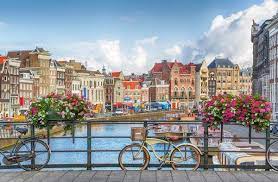 JÄSENMATKA  AMSTERDAMIIN  18.- 20.8.2023Elokuun Amsterdamin matkalle on varattu osaston jäsenille 25 paikkaa.Ilmoita alustava kiinnostuksesi osoitteeseen pau.pkstoimihenkilot@outlook.com.  Viimeinen ilmoittautumispäivä on tiistai 18.4.2023. Huomioi, että vasta sitten kun olet saanut osastolta vahvistuksen ( noin vkolla 17), niin matkasi on varmistunut ja voit maksaa omavastuuosuuden 100 euroa osaston tilille DANSKEBANK      FI51 8000 1101 1413 24.  Laita tilin viestikohtaan maksajan nimi.  Kun maksu on tullut osaston tilille, vahvistamme vielä antamaasi sähköpostiosoitteeseen, että maksu on saapunut.Matka sisältää Finnairin meno - paluu lennot, yhteiskuljetukset Amsterdamissa ja hotellimajoituksen 2 hh Room Mate Aitana Hotel:ssa.  Majoitukseen sisältyy aamupala. Lento AY 1301 lähtee Helsinki-Vantaalta perjantaina 18.8. klo 08:10 ja paluulento AY 1306 Amsterdamista Schipholin lentoasemalta sunnuntaina 20.8. klo 18:50. Amsterdamin lentoasemalta siirrymme yhteiskuljetuksella hotellille, jossa menemme meille varattuun kokoustilaan ja käymme läpi ajankohtaisia asioita.  Muuta järjestettyä ohjelmaa ei ole, vaan kukin voi suunnitella päivät oman maun mukaan. Myöskään ruokailut eivät kuulu matkan hintaan, vaan jokainen vastaa niistä itse. Jos ilmoittautumisen jälkeen joudut perumaan matkan, niin perumisen voi tehdä ilman kuluja 30.6.2023 asti. Tämän jälkeen vain lääkärin todistuksella tai muussa tapauksessa joudut maksamaan koko matkan hinnan.Passin ja tarvittavat vakuutukset on kunkin hankittava itse.Tarkemmat ohjeet mm. lentolippujen jakamisesta toimitetaan lähtijöille elokuun alkupuolella.Ystävällisin terveisin, toimikunta